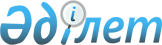 О внесении изменений в решение маслихата от 11 августа 2021 года № 54 "Об определении порядка и размера возмещения затрат на обучение на дому детей с ограниченными возможностями из числа инвалидов по индивидуальному учебному плану в Аулиекольском районе"
					
			Утративший силу
			
			
		
					Решение маслихата Аулиекольского района Костанайской области от 16 марта 2022 года № 111. Зарегистрировано в Министерстве юстиции Республики Казахстан 17 марта 2022 года № 27155. Утратило силу решением маслихата Аулиекольского района Костанайской области от 1 июля 2023 года № 44
      Сноска. Утратило силу решением маслихата Аулиекольского района Костанайской области от 01.07.2023 № 44 (вводится в действие по истечении десяти календарных дней после дня его первого официального опубликования).
      Аулиекольский районный маслихат РЕШИЛ:
      1. Внести в решение маслихата "Об определении порядка и размера возмещения затрат на обучение на дому детей с ограниченными возможностями из числа инвалидов по индивидуальному учебному плану в Аулиекольском районе" от 11 августа 2021 года № 54 (зарегистрировано в Реестре государственной регистрации нормативных правовых актов под № 24046) следующие изменения:
      в приложении указанного решения пункты 6 и 7 изложить в следующей редакции:
      "6. Перечень документов, необходимых для возмещения затрат на обучение предоставляется согласно приложению 3 к Правилам возмещения затрат, при этом кандасами для идентификации личности вместо документа, удостоверяющего личность, предоставляется удостоверение кандаса.
      7. Размер возмещения затрат на обучение на дому детей с ограниченными возможностями, из числа инвалидов, по индивидуальному учебному плану равен четырем месячным расчетным показателям на каждого ребенка- инвалида ежемесячно на учебный год.".
      2. Настоящее решение вводится в действие по истечении десяти календарных дней после дня его первого официального опубликования.
					© 2012. РГП на ПХВ «Институт законодательства и правовой информации Республики Казахстан» Министерства юстиции Республики Казахстан
				
      Секретарь районного маслихата 

Д. Койшибаев
